安全评价报告信息公布表机构名称湖北景深安全技术有限公司湖北景深安全技术有限公司湖北景深安全技术有限公司资质证号APJ-（鄂）-002APJ-（鄂）-002委托单位湖北清江鲟龙渔业有限公司湖北清江鲟龙渔业有限公司湖北清江鲟龙渔业有限公司湖北清江鲟龙渔业有限公司湖北清江鲟龙渔业有限公司湖北清江鲟龙渔业有限公司项目名称湖北清江鲟龙渔业有限公司安全现状评价湖北清江鲟龙渔业有限公司安全现状评价湖北清江鲟龙渔业有限公司安全现状评价湖北清江鲟龙渔业有限公司安全现状评价湖北清江鲟龙渔业有限公司安全现状评价湖北清江鲟龙渔业有限公司安全现状评价业务类别其他其他其他其他其他其他安全评价过程控制情况安全评价过程控制情况安全评价过程控制情况安全评价过程控制情况安全评价过程控制情况安全评价过程控制情况安全评价过程控制情况安全评价项目管理项目组长项目组长技术负责人技术负责人过程控制负责人过程控制负责人安全评价项目管理郭辉郭辉王正飞王正飞余海波余海波编制过程报告编制人报告编制人报告提交日期报告提交日期报告审核人报告审批人编制过程夏鹏、贺琼夏鹏、贺琼2020.7.142020.7.14谭辉王正飞安全评价项目参与人员姓名认定专业安全评价师从业识别卡/证书编号安全评价师从业识别卡/证书编号注册安全工程师注册证号是否专职安全评价项目参与人员郭  辉采矿/水工结构029388/S011032000110192001195029388/S011032000110192001195/专职安全评价项目参与人员贺  琼化工工艺036046/S011032000110193001092036046/S011032000110193001092/专职安全评价项目参与人员鲁小芳安全/通风036168/S011032000110193000940036168/S011032000110193000940/专职安全评价项目参与人员宋帅华化工工艺027043/1500000000302338027043/1500000000302338/专职安全评价项目参与人员夏  鹏化工工艺035984/S011032000110192000988035984/S011032000110192000988/专职安全评价项目参与人员谭  辉化工工艺/化工机械028934/S011032000110192001025028934/S011032000110192001025/专职安全评价项目参与人员余海波机械036169/S011032000110193001025036169/S011032000110193001025/专职安全评价项目参与人员王正飞自动化/电气035979/S011032000110192001415035979/S011032000110192001415/专职项目简介项目简介项目简介项目简介项目简介项目简介项目简介湖北清江鲟龙渔业有限公司位于长阳龙舟坪镇两河口村一组168号。公司于2005年6月22日在长阳土家族自治县市场监督管理局登记注册，注册资本8000万元，经营范围为鲟鱼鱼子酱及副产品加工与销售；内陆水产养殖；水产饲料销售；鱼苗、水产品收购、销售；生态渔业观光旅游；货物进出口；群众性体育活动培训；体育赛事策划；体育用品销售；餐饮服务；游泳场服务；预包装食品销售（含冷藏冷冻食品）；仓储租赁服务。湖北清江鲟龙渔业有限公司位于长阳龙舟坪镇两河口村一组168号。公司于2005年6月22日在长阳土家族自治县市场监督管理局登记注册，注册资本8000万元，经营范围为鲟鱼鱼子酱及副产品加工与销售；内陆水产养殖；水产饲料销售；鱼苗、水产品收购、销售；生态渔业观光旅游；货物进出口；群众性体育活动培训；体育赛事策划；体育用品销售；餐饮服务；游泳场服务；预包装食品销售（含冷藏冷冻食品）；仓储租赁服务。湖北清江鲟龙渔业有限公司位于长阳龙舟坪镇两河口村一组168号。公司于2005年6月22日在长阳土家族自治县市场监督管理局登记注册，注册资本8000万元，经营范围为鲟鱼鱼子酱及副产品加工与销售；内陆水产养殖；水产饲料销售；鱼苗、水产品收购、销售；生态渔业观光旅游；货物进出口；群众性体育活动培训；体育赛事策划；体育用品销售；餐饮服务；游泳场服务；预包装食品销售（含冷藏冷冻食品）；仓储租赁服务。湖北清江鲟龙渔业有限公司位于长阳龙舟坪镇两河口村一组168号。公司于2005年6月22日在长阳土家族自治县市场监督管理局登记注册，注册资本8000万元，经营范围为鲟鱼鱼子酱及副产品加工与销售；内陆水产养殖；水产饲料销售；鱼苗、水产品收购、销售；生态渔业观光旅游；货物进出口；群众性体育活动培训；体育赛事策划；体育用品销售；餐饮服务；游泳场服务；预包装食品销售（含冷藏冷冻食品）；仓储租赁服务。湖北清江鲟龙渔业有限公司位于长阳龙舟坪镇两河口村一组168号。公司于2005年6月22日在长阳土家族自治县市场监督管理局登记注册，注册资本8000万元，经营范围为鲟鱼鱼子酱及副产品加工与销售；内陆水产养殖；水产饲料销售；鱼苗、水产品收购、销售；生态渔业观光旅游；货物进出口；群众性体育活动培训；体育赛事策划；体育用品销售；餐饮服务；游泳场服务；预包装食品销售（含冷藏冷冻食品）；仓储租赁服务。湖北清江鲟龙渔业有限公司位于长阳龙舟坪镇两河口村一组168号。公司于2005年6月22日在长阳土家族自治县市场监督管理局登记注册，注册资本8000万元，经营范围为鲟鱼鱼子酱及副产品加工与销售；内陆水产养殖；水产饲料销售；鱼苗、水产品收购、销售；生态渔业观光旅游；货物进出口；群众性体育活动培训；体育赛事策划；体育用品销售；餐饮服务；游泳场服务；预包装食品销售（含冷藏冷冻食品）；仓储租赁服务。湖北清江鲟龙渔业有限公司位于长阳龙舟坪镇两河口村一组168号。公司于2005年6月22日在长阳土家族自治县市场监督管理局登记注册，注册资本8000万元，经营范围为鲟鱼鱼子酱及副产品加工与销售；内陆水产养殖；水产饲料销售；鱼苗、水产品收购、销售；生态渔业观光旅游；货物进出口；群众性体育活动培训；体育赛事策划；体育用品销售；餐饮服务；游泳场服务；预包装食品销售（含冷藏冷冻食品）；仓储租赁服务。现场开展工作情况现场开展工作情况现场开展工作情况现场开展工作情况现场开展工作情况现场开展工作情况现场开展工作情况勘察人员贺琼、郭辉贺琼、郭辉贺琼、郭辉贺琼、郭辉贺琼、郭辉贺琼、郭辉勘察时间2022.5.202022.5.202022.5.202022.5.202022.5.202022.5.20勘察任务现场勘查、收集并核实业主单位提供的安全评价相关资料现场勘查、收集并核实业主单位提供的安全评价相关资料现场勘查、收集并核实业主单位提供的安全评价相关资料现场勘查、收集并核实业主单位提供的安全评价相关资料现场勘查、收集并核实业主单位提供的安全评价相关资料现场勘查、收集并核实业主单位提供的安全评价相关资料勘察中发现的问题无无无无无无评价项目其他信息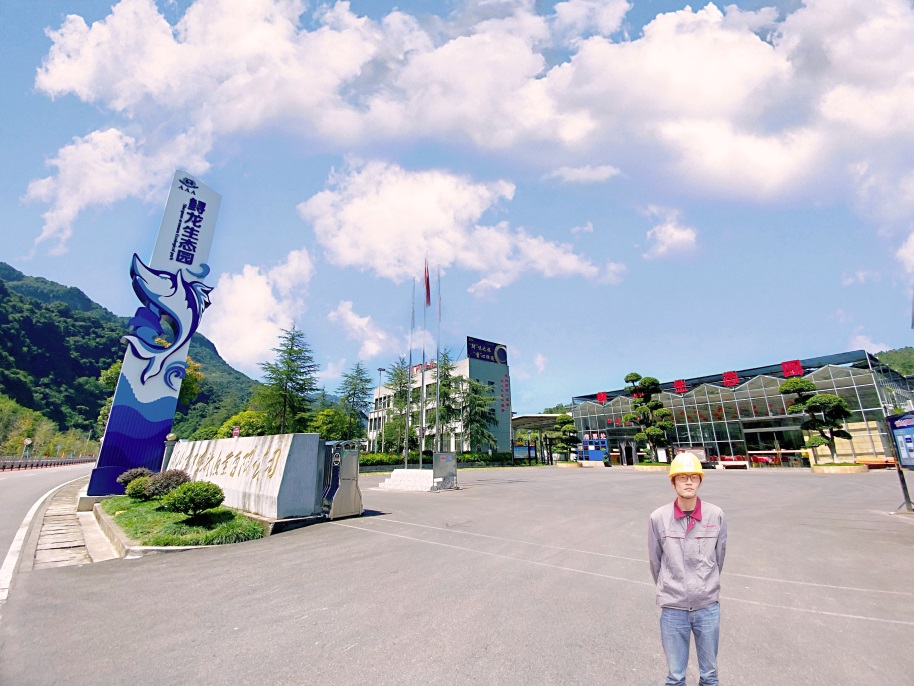 